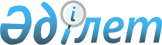 О проведении зачета по бюджетным долгамП о с т а н о в л е н и е Правительства Республики Казахстан от 12 августа 1996 г. N 991



          В целях реализации постановления Правительства Республики
Казахстан от 16 июня 1996 г. N 832, своевременного открытия
финансирования второй очереди инвестиционного кредита для организации
производства по добыче и переработке природного камня на базе
учреждений уголовно-исполнительной системы Министерства внутренних дел
Республики Казахстан и ликвидации задолженности Министерства
внутренних дел Республики Казахстан по оплате за оформление
Правительственной гарантии по первому этапу кредитования Правительство
Республики Казахстан ПОСТАНОВЛЯЕТ:




          Министерству финансов Республики Казахстан:




          произвести разовый зачет задолженности в сумме 13452 (тринадцать
миллионов четыреста пятьдесят две) тысячи тенге между республиканским
бюджетом и Министерством внутренних дел Республики Казахстан, имеющим
задолженность в республиканский бюджет за оформление Правительственной
гарантии по первому этапу кредитования;




          зачесть указанную сумму в счет финансирования учреждений
уголовно-исполнительной системы Министерства внутренних дел Республики
Казахстан с отражением ее в доходной и расходной частях
республиканского бюджета.








                    Премьер-Министр




                Республики Казахстан








					© 2012. РГП на ПХВ «Институт законодательства и правовой информации Республики Казахстан» Министерства юстиции Республики Казахстан
				